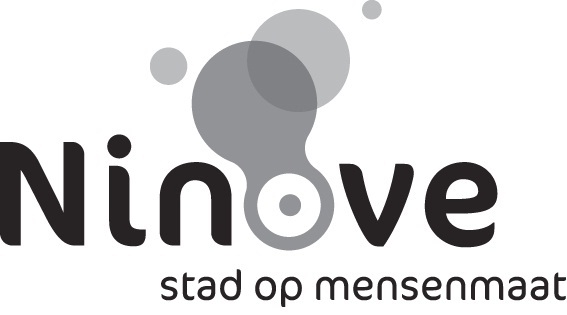 Bijeenroeping van de gemeenteraadGeachte mevrouwGeachte heerDe voorzitter van de gemeenteraad nodigt u uit op de volgende vergadering van de gemeenteraad. De vergadering heeft plaats op 30 juli 2018 om 20 u 00 in de gemeenteraadszaal van het stadhuis, Centrumlaan 100 te Ninove. AgendaInterne zaken communicatie & burgerzakenPersoneelsdienst1.	Personeel - eedaflegging algemeen directeur op proefVerslag aan de raadEedaflegging van de algemeen directeur Bart Baele naar aanleiding van de beslissing van de gemeenteraad van 17 juli 2018 waarbij hij werd aangesteld als algemeen directeur op proef vanaf 1 september 2018.De eedaflegging van de algemeen directeur op proef dient uitgevoerd te worden in openbare zitting in handen van de voorzitter van de gemeenteraad, waarna de akte van eedaflegging ondertekend wordt door beide personen.OntwerpbeslissingDe raadGelet op gemeentedecreet, inzonderheid artikelen 77 en 81;Gelet op de beslissing van de gemeenteraad van 17 juli 2018 waarbij Bart Baele werd aangesteld als algemeen directeur op proef met ingang van 1 september 2018;Overwegende dat de eedaflegging van de algemeen directeur wordt afgelegd in de handen van de voorzitter van de gemeenteraad;Besluit:Artikel 1Er wordt overgegaan tot de eedaflegging van Bart Baele, algemeen directeur op proef stad Ninove, in handen van de heer Dirk Vanderpoorten, voorzitter van de gemeenteraad.Artikel 2Na de eedaflegging wordt de akte van de eedaflegging door de algemeen directeur op proef Bart Baele en de voorzitter van de gemeenteraad Dirk Vanderpoorten ondertekend.2.	Personeel - algemeen directeur - bepalen datum indiensttredingVerslag aan de raadVoorstel aan de raad om de datum indiensttreding van Bart Baele vast te leggen op 1 september 2018. De proefperiode neemt aanvang op 1 september 2018 en loopt tot en met 31 augustus 2019. OntwerpbeslissingDe raadGelet op de bepalingen van het gemeentedecreet van 15 juli 2005 en latere wijzigingen meer bepaald artikelen 28, 35§2, 36, 43§1, 57§2, 75 en 103;Gelet op het decreet lokaal bestuur van 22 december 2017 waarvan de overgangsbepalingen inwerking getreden zijn sinds 25 februari 2018 meer bepaald artikelen 583 §1, eerste en derde lid, 588 §1, eerste lid;Overwegende dat het decreet lokaal bestuur van 22 december 2017 voorziet in een gezamenlijke ambtelijke leiding van gemeente en OCMW;Gelet op de beslissing van de gemeenteraad op 17 juli 2018 betreffende het vaststellen van de wervingsreserve van de procedure algemeen directeur;Gelet op de beslissing van de gemeenteraad van 17 juli 2018 betreffende de aanstelling van Bart Baele als algemeen directeur statutair op proef;Overwegende dat Bart Baele kan starten op 1 september 2018;Gelet op artikel 42 van de rechtspositieregeling van de stad Ninove goedgekeurd op de gemeenteraad van 28 maart 2018 dat bepaalt dat de duur van de proefperiode van de algemeen directeur vastgelegd is op 12 maanden;Gelet op de artikelen 78, 79, 80, 81, 82, 83 en 84 van de rechtspositieregeling van de stad Ninove goedgekeurd op de gemeenteraad van 28 maart 2018 betreffende de evaluatie van de decretale graden tijdens de proefperiode;Overwegende dat de rechtspositieregeling bepaalt dat het evaluatiecomité, bestaande uit het college van burgemeester en schepenen en de voorzitter van de gemeenteraad, binnen de maand van de indiensttreding een planningsgesprek wordt gehouden met de op proef aangestelde algemeen directeur;Besluit:Artikel 1Bart Baele zal op 1 september 2018 in dienst treden. De proefperiode neemt aan vanaf 1 september 2018 en loopt tot en met 31 augustus 2019.Artikel 2Een afschrift van deze beslissing wordt verzonden naar de toeziende overheid. Ninove, 20 juli 2018Openbare vergadering